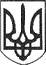 РЕШЕТИЛІВСЬКА МІСЬКА РАДАПОЛТАВСЬКОЇ ОБЛАСТІ(шістнадцята позачергова сесія восьмого скликання)РІШЕННЯ10 грудня  2021 року                                                                      № 857- 16- VIIІ      Про поновлення та внесення змін до договорів оренди землі укладених з Товариством з обмеженою відповідальністю ,,Агротехсервіс” Керуючись Конституцією України, Земельним кодексом України, законами України ,,Про місцеве самоврядування в Україні”, „Про землеустрій”, ,,Про державний земельний кадастр”, „Про оренду землі”, „Про державну реєстрацію речових прав на нерухоме майно та їх обтяжень”, Постановою Кабінету Міністрів України від 03.03.2004 року №220 „ Про затвердження Типового договору оренди землі”, розглянувши листи Товариства з обмеженою відповідальністю «Агротехсервіс» від 07.12.2021 року, Решетилівська міська радаВИРІШИЛА:	1. Поновити договір оренди землі від 16.07.2007 р. , зареєстрований у Решетилівському районному відділі ПРФ ДПЦДЗК, про що у Державному реєстрі земель вчинено запис від 04.04.2008 р. за №040856100097, укладений  між Решетилівською районною державною адміністрацією та ТОВ ,,Агротехсервіс” на земельну ділянку площею 4,8543 га з кадастровим номером 5324281600:00:017:0003 для ведення товарного сільськогосподарського виробництва, терміном на 7 років з орендною платою 12% в рік від нормативно грошової оцінки землі та викласти договір в новій редакції.2. Поновити договір оренди землі від 16.07.2007 р. , зареєстрований у Решетилівському районному відділі ПРФ ДПЦДЗК, про що у Державному реєстрі земель вчинено запис від 04.04.2008 р.  за №040856100099, укладений  між Решетилівською районною державною адміністрацією та ТОВ ,,Агротехсервіс” на земельну ділянку площею 4,0825 га з кадастровим номером 5324281600:00:019:0009 для ведення товарного сільськогосподарського виробництва, терміном на 7 років з орендною платою 12% в рік від нормативно грошової оцінки землі та викласти договір в новій редакції.3.Уповноважити міського голову Дядюнову О.А підписати додаткові угоди до договорів оренди землі.4. Контроль за виконання цього рішення покласти на постійну комісію з питань земельних відносин, екології, житлово-комунального господарства, архітектури, інфраструктури, комунальної власності та приватизації (Захарченко В.Г.).Міський голова 	 О.А. Дядюнова